 b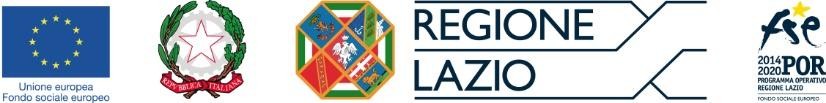 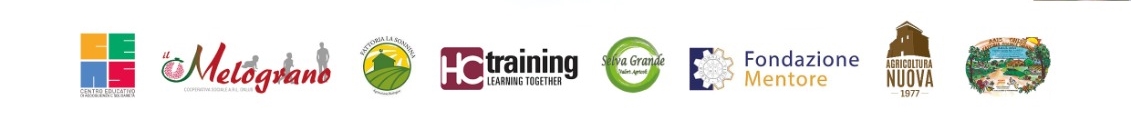 Prot. N° ………D O M A N D A	D I	P A R T E C I P A Z I O N EIl/la sottoscritto/a	Si rende disponibile a sostenere l’incontro di valutazione per l’accesso al progetto:A tal fine ai sensi dell’art. 76 del D.P.R. n° 445 del 28/12/2000 dichiara sotto la propria responsabilità di essere:Nato/a a: 	 Prov. di (	) il 	Residente a 	CAP 	Via/Piazza	 n° 	Cittadinanza 	Tel 	 cell:	Cod. Fisc. 	e-mail :	In possesso dei seguenti requisiti:Giovane in condizione di vulnerabilità:Appartenere a famiglia i cui componenti sono senza lavoro, senza figli a caricoAppartenere a famiglia i cui componenti sono senza lavoro e con figli a caricoVivere con genitore solo, senza lavoro e con altri figli a carico (senza altri componenti adulti nel nucleo)Vivere con genitore solo, lavoratore e con altri figli a carico (senza altri componenti adulti nel nucleo)Essere persona con disabilità certificata o in fase di certificazioneEssere migrante con documentazione ritenuta idonea per la Regione LazioEssere persona inquadrabile nei fenomeni di nuova povertà (leggi di settore)Essere tossicodipendente/ex tossicodipendente o persona vittima di dipendenzeEssere detenuto/ex detenutoEssere vittima di violenza, di tratta e grave sfruttamentoEssere senza dimora e colpito da esclusione abitativaEssere soggetto ad altro tipo di vulnerabilitàEssere un giovane proveniente da percorsi di istituzionalizzazioneIn possesso del titolo di studio di:Licenza elementare/attestato di valutazione finaleLicenza media /avviamento professionaleTitolo di istruzione secondaria di ii grado (scolastica o formazione professionale) che non permette l'accesso all'universitàDiploma di istruzione secondaria di ii grado che permette l'accesso all'universitàQualifica professionale regionale post-diploma, certificato dispecializzazione tecnica superiore (IFTS)Diploma di tecnico superiore (ITS)Laurea di i livello (triennale), diploma universitario, diploma accademico di i livello (AFAM)Laurea magistrale/specialistica di ii livello, diploma di laurea del vecchio ordinamento (4-6 anni), diploma accademico di ii livelloTitolo di dottore di ricercaMaster I livelloMaster II livelloCorsi di specializzazione post laureaStato occupazionale:In cerca di prima occupazioneOccupato (compreso chi ha un'occupazione saltuaria/atipica e chi è in CIG) – Tipologia contrattuale (Tempo indeterminato, determinato…) 	Disoccupato alla ricerca di nuova occupazione (o iscritto alle liste di mobilità) dal 	StudenteInattivo diverso da studente (casalinga/o, ritirato/a dal lavoro, inabile al lavoro, in servizio di leva o servizio civile, in altra condizione)Dichiara altresì:Di avere un’età compresa tra i 18 e i 35 anni Di essere residente o domiciliato nel Lazio da almeno 6 mesiDi rientrare in una delle seguenti situazioni:o Vivere difficoltà nella partecipazione ad iniziative socio-culturali aggregativeo  Vivere difficoltà nell’inserimento lavorativo e formativoo Essere in possesso di Certificato di Invalidità (Legge 104/9, Legge 118/71)o Non aderire già ad altre iniziative o servizi similiData		Firma del RichiedenteIn allegato:Copia documento di identitàCopia del codice fiscaleCopia del certificato di Invalidità (se previsto) (Legge 104/9, Legge 118/71)La presente richiesta può essere inviata all’indirizzo comunicazione@beest.info oppure consegnata a mano presso gli Uffici di C.E.A.S. siti in via Antonio Moscatelli n. 284 – Mentana (RM) o presso gli Uffici del Il Melograno Onlus siti in Largo Santa Maria in Selce, 18 – Valmontone (RM)   